Microscale metal displacement reactionsEducation in Chemistry
March 2020
rsc.li/2OfpmtQInvestigate the reaction of metals with metal compound solutions in this microscale practical, based on the Royal Society of Chemistry/Nuffield Foundation resource ‘Displacement reactions between metals and salts’ (rsc.li/315ufe2). Use only a few drops of solutions and small pieces of the metal. If possible, put the solutions in dropper bottles as this will minimise the risk of cross-contamination. Students can use drop tiles or the integrated instructions (next page) printed and inserted into plastic wallets. Provide sieves over jugs for students to tip their reaction mixtures into at the end of the practical.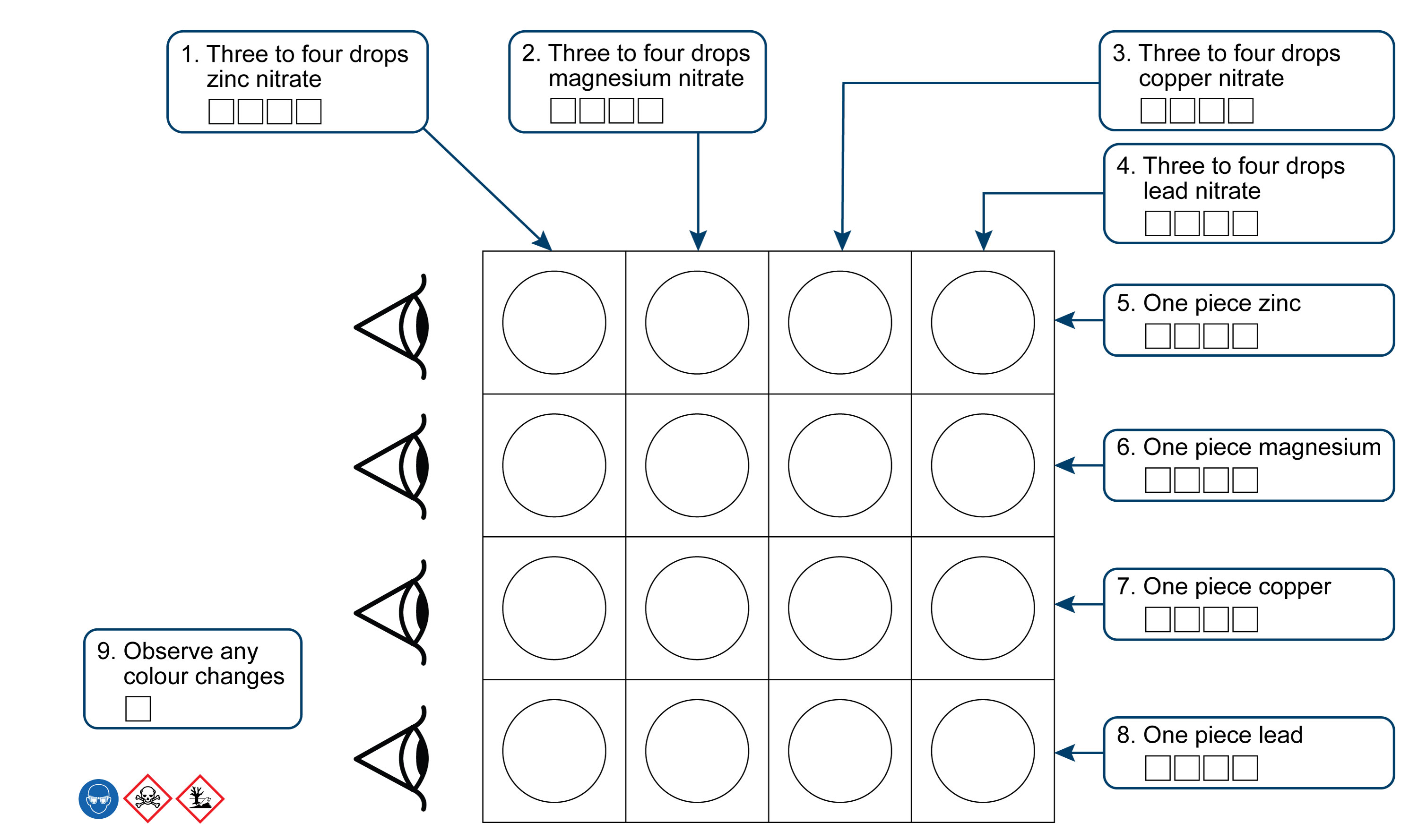 